Ma liste d’achats Tableau de conversion des divises étrangères 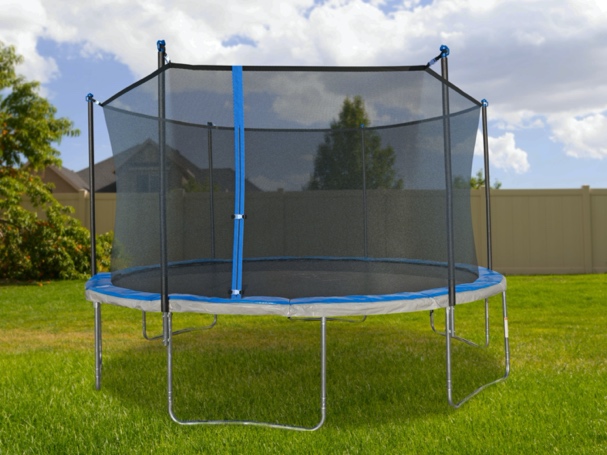 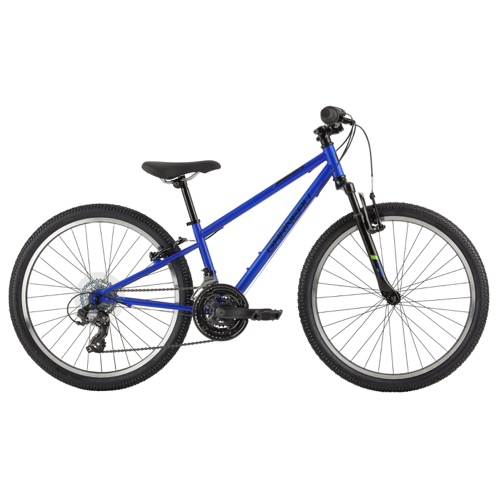 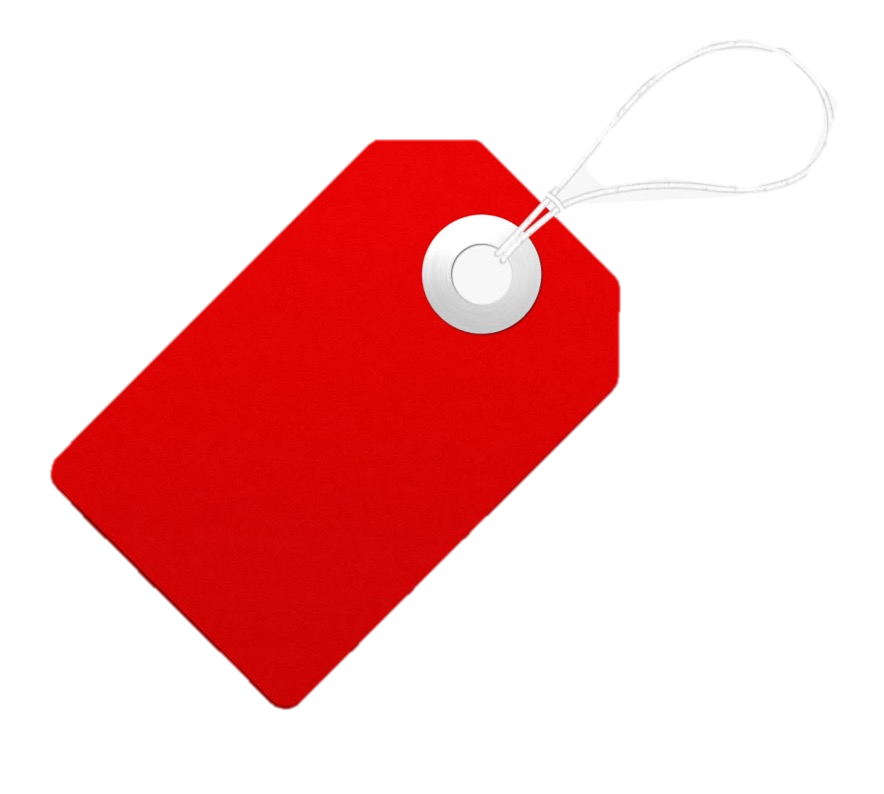 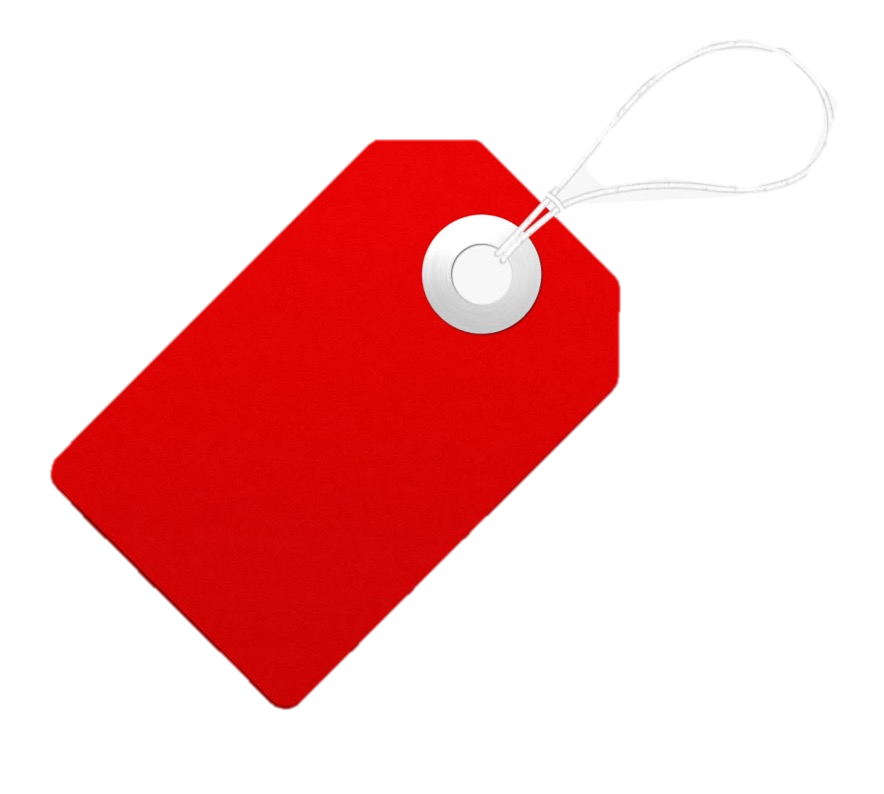 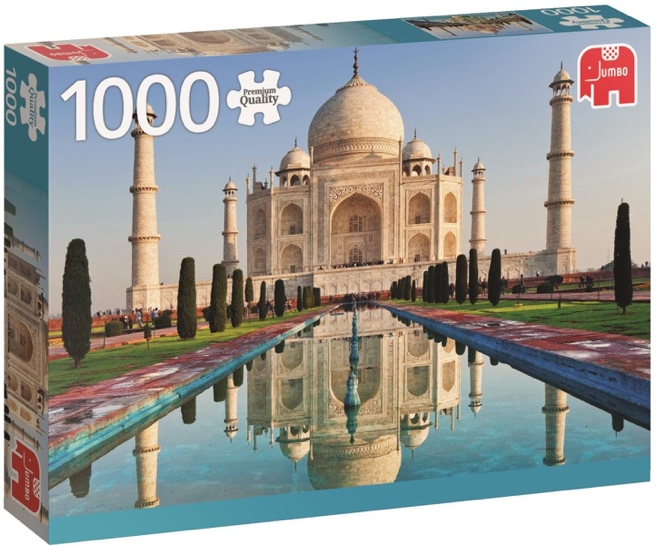 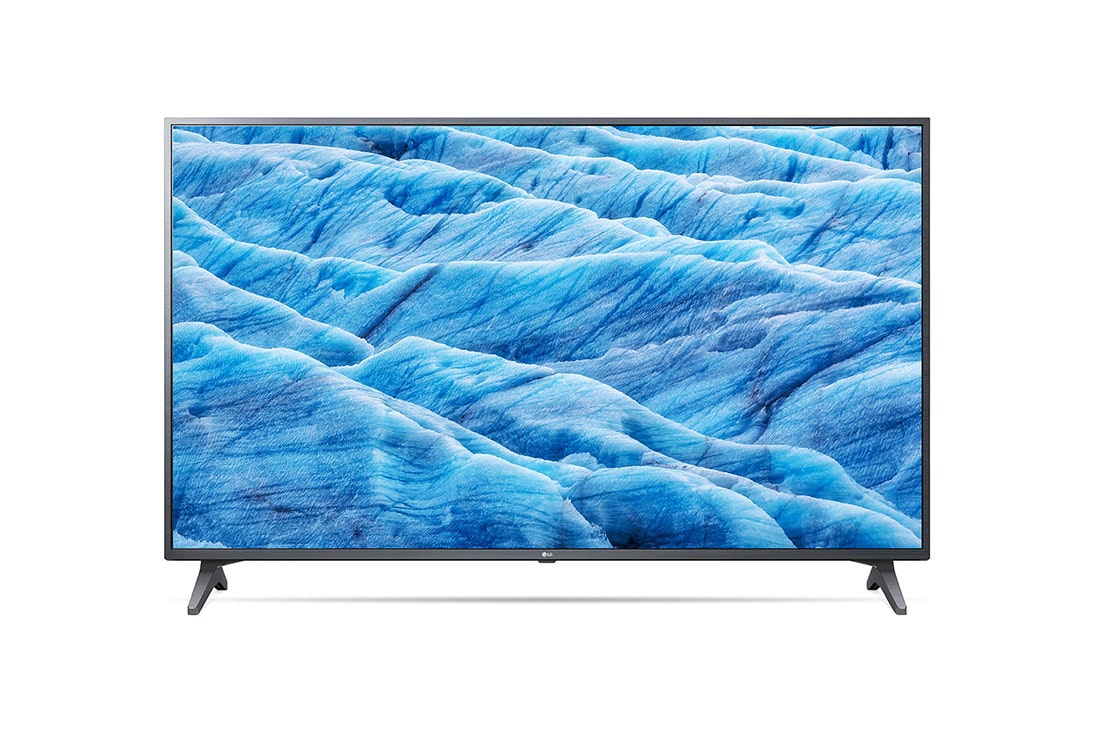 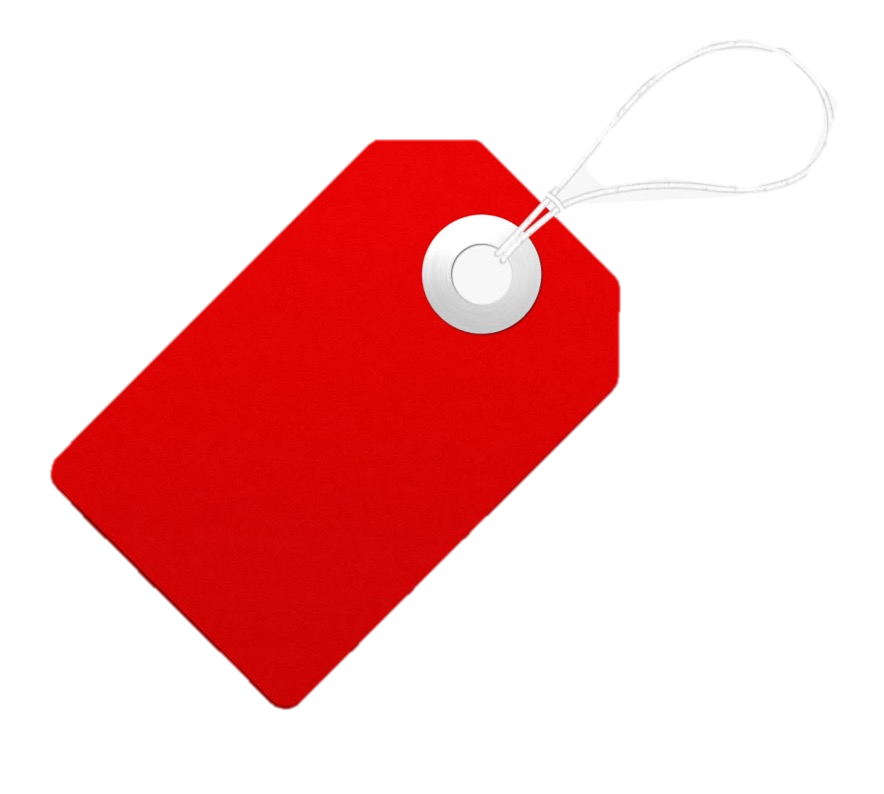 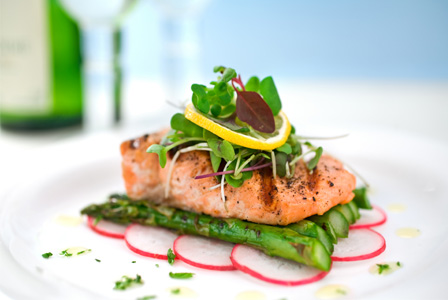 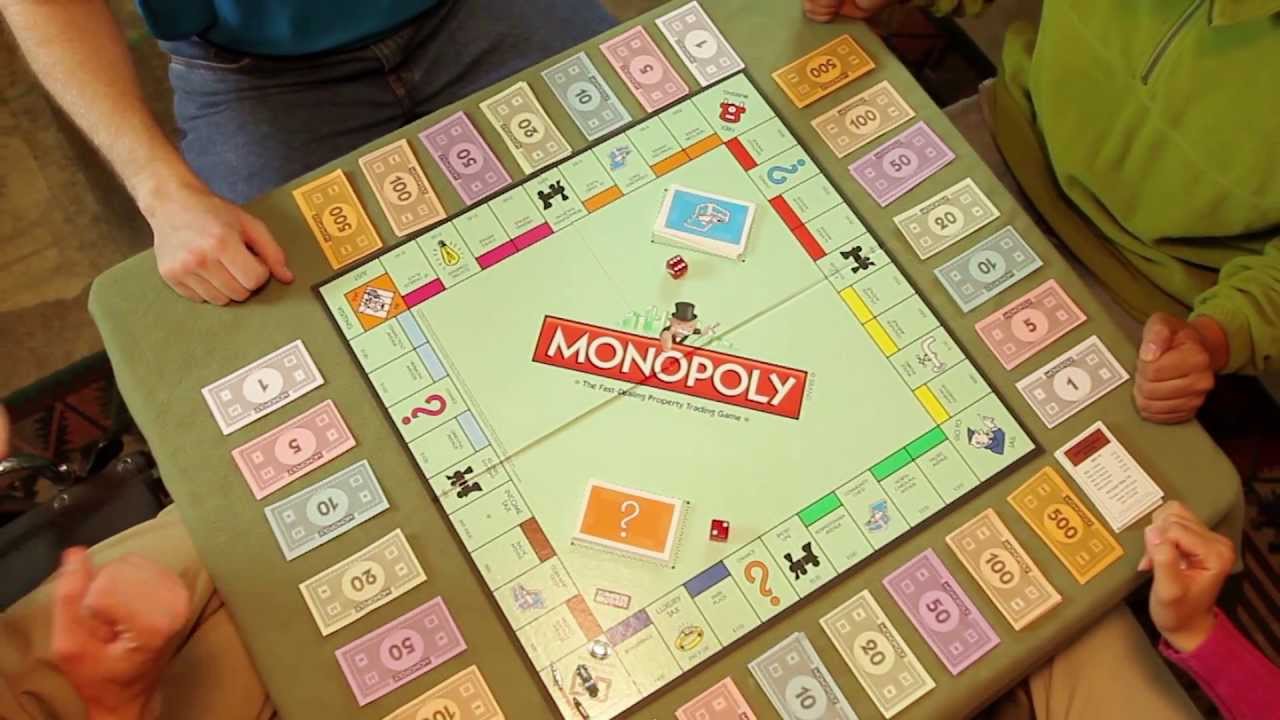 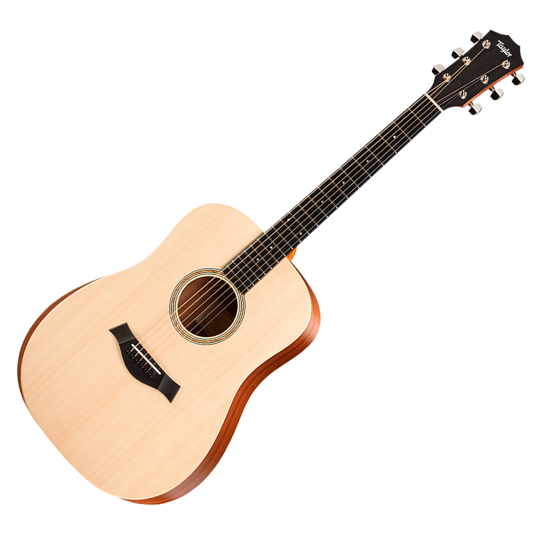 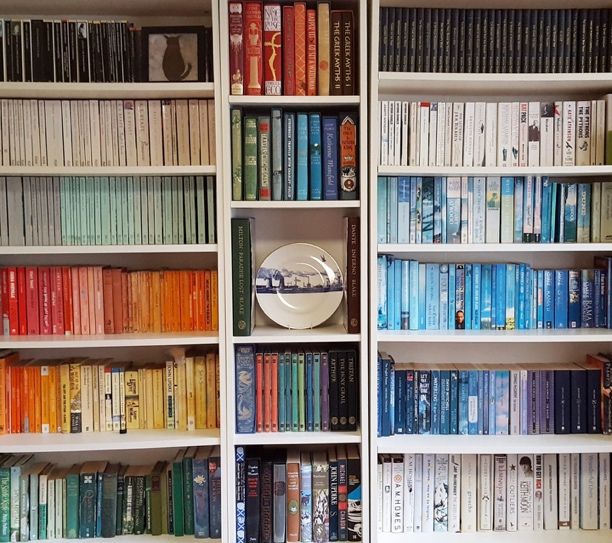 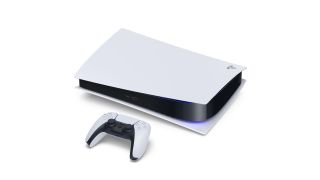 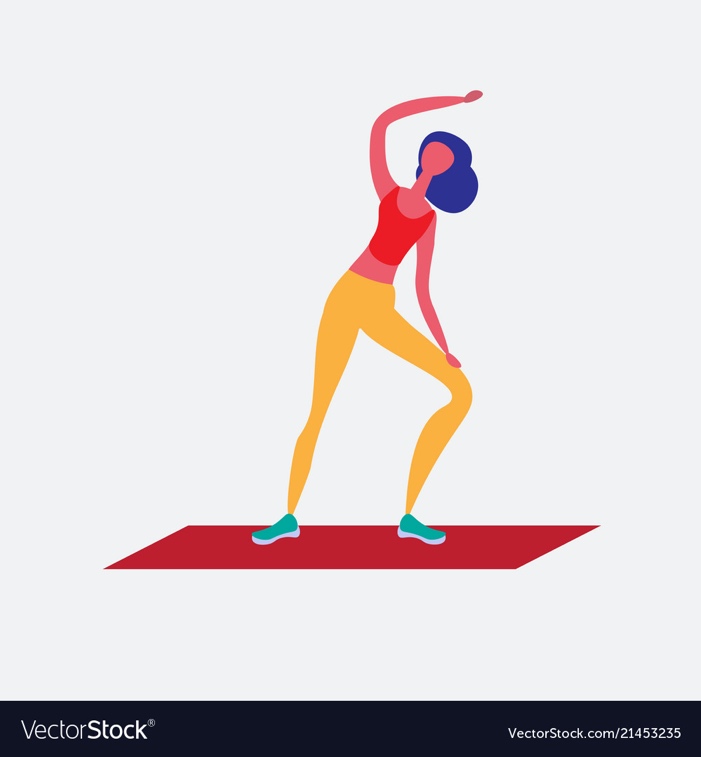 L’article  La devise étrangère Le prix en devise étrangère Le prix en dollars canadiens Les articles achetés (une liste avec les prix en dollars canadiens)Le total en dollars canadiens La devise étrangère L’abréviation La conversion en dollars canadiensLa roupie indienneINR0.018La livre sterlingGBP1.73L’euroEUR1.55Le dollar américain USD1.31Le yen japonaisJPY0.013Le peso mexicain MXN0.065Le rand ZAR0.084La couronne suédoise KR0.15Le dollar australien AUD0.95Le real brésilien BRL0.25